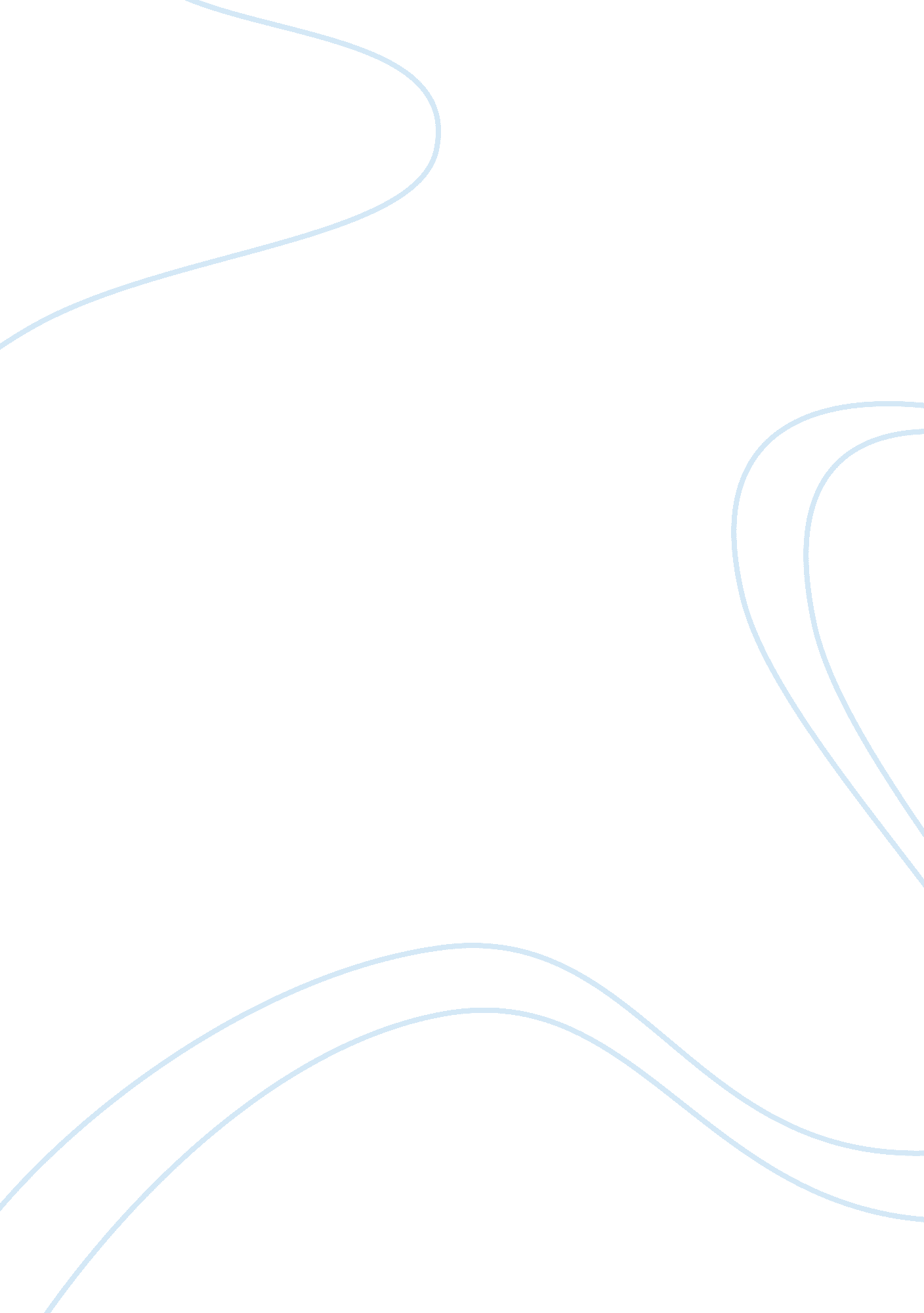 History of organic chemistry assignment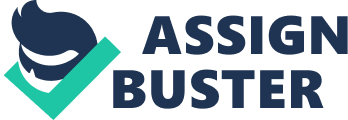 Chemistry has been called the science of what things are. Its intent is the exploration of the nature of the materials that fabricate our physical environment. why they hold the different properties that depict them, how their atomic structure may be fathomed, and how they may be manipulated and changed. Although organic reactions have been conducted by man since the discovery of fire, the science of Organic chemistry did not develop until the turn of the eighteenth century, mainly in France at first, then in Germany, later on in England. By far the largest variety of materials that bombard us are made up of organic elements. The beginning of the Ninetieth century was also the dawn of chemistry, all organic substances were understood as all being materials produced by living organisms: wood, bone, cloth, food, medicines, and the complex substances that configure the human body. Inorganic material was believed to come from the Earth: salt, metals, and rock, Just to name a few. Because of the human’s wonder of natural life. organic materials were believed to possess an enigmatic “ Vital Force. ” Thus organic chemistry was separated from inorganic chemistry, and It became It’s own field of science. By the urn of the Nineteenth the “ Vital Force” theory was immensely discredited, but this branch of science still stayed separated from inorganic chemistry. Back when Organic chemistry was the chemistry of living matter, Professor Wohler succeeded in synthesizing In the labo… The name organic chemistry came from the word organism. Prior to 1828, all organic compounds had been obtained from organisms or their remains. The scientific philosophy back then was that the synthesis of organic compounds could only be produced within living matter while inorganic compounds were synthesized from non-living matter. A theory known as “ Vitalism” stated that a “ vital force” from living organisms was necessary to make an organic compound. 1 828, a German chemist Friedrich Wohler (1800-1882) amazed the science community by using the Inorganic compound ammonium cyanate, NH40CN to synthesize urea, H2NCONH2, an organic substance found in the urine of many animals. This led to the disappearance of the “ Vitalism” theory. Today, chemists consider organic compounds to be those containing carbon and one or more other elements, most often hydrogen, oxygen, nitrogen, sulfur, or the halogens, but sometimes others as well. ganic chemistry Is defined as the chemistry of carbon and its compounds. Organic chemistry is also known under the short-term organic. The organic chemistry as a branch of chemistry can be viewed and engaged in the carbon content. Particularly the structure, composition and the chemical reactions of carbon will be Investigated. To the organic chemistry Include the elements that go with the carbon 1 OFS of carbon compounds, and not focusing only on the compounds from nature. The organic chemistry is, however, also limits for inorganic chemistry. This limit is usually denied to the concept of hydrocyanic acid. The division of natural science in organic chemistry and inorganic chemistry is historical. The term “ organic” was first used by Berzilius about 1810 because by then all investigated compounds derived from living organisms and in the laboratory could not be synthesized. Berzilius found it impossible to produce organic compounds from nature artificial. This theory was refuted, however, then in 1828 by the chemist Friedrich Wohler. In later times it was always more to produce organic substances synthetically, which contained all the carbon. The simplest organic compounds consist only of the elements of water and carbon. Only compounds such as carbon oxides, carbonates, carbides and cyanides are expected to inorganic compounds. Before the nineteenth century, chemists generally believed that compounds obtained from living organisms were endowed with a vital force that distinguished them from inorganic compounds. According to the concept of vitalism (vital force theory), organic matter was endowed with a “ vital force”. [8] During the first half of the nineteenth century, some of the first systematic studies of organic compounds were reported. Around 1816 Michel Chevreul started a study of soaps made from various fats and alkalis. He separated the different acids that, in combination with the alkali, produced the soap. Since these were all individual compounds, he demonstrated that it was possible to make a chemical change in various fats (which traditionally come from organic sources), producing new compounds, without “ vital force”. In 1828 Friedrich Wohler produced the organic chemical urea (carbamide), a constituent of urine, from the inorganic ammonium cyanate NH4CNO, in what is now called the Wohler synthesis. Although Wohler was always cautious about claiming that he had disproved the theory of vital force, this event has often been thought of as a turning oint. [8] In 1856 William Henry Perkin, while trying to manufacture quinine, accidentally manufactured the organic dye now known as Perkin’s mauve. Through its great financial success, this discovery greatly increased interest in organic chemistry. [9] The crucial breakthrough for organic chemistry was the concept of chemical structure, developed independently and simultaneously by Friedrich August Kekul?? and Archibald Scott Couper in 1858. 10] Both men suggested that tetravalent carbon atoms could link to each other to form a carbon lattice, and that the detailed patterns f atomic bonding could be discerned by skillful interpretations of appropriate chemical reactions. The majority of chemical compounds occurring in biological organisms are in fact carbon compounds, so the association between organic chemistry and biochemistry is so close that biochemistry might be regarded as in essence a branch of organic chemistry. Although the history of biochemistry might be taken to span some four enturies, fundamental understanding of the field only began to develop in the late 19th century and the actual term biochemistry was coined around the start of 20th century. Research in the field increased throughout the twentieth century, without any indication of slackening in the rate of increase, as may be verified by inspection of abstraction and indexing services such as BIOS’S Previews and Biological Abstracts, which began in the 1920s as a single annual volume, but has grown so drastically that by the end of the 20th century it was only available to the everyday user as an online electronic database. 14] During laboratory technique 1 we learned how to separate insoluble liquids from solids by means of filtration, and how to separate a dissolved solid from a liquid by means of evaporation. I have often asked myself the importance of some of the required classes in my schedule and how they can relate to everyday life. I believe in the saying that if you don’t use it you will lose it, meaning that if the concepts I learn cannot be applied to something that I will remember on a daily basis then the possibilities of me not remembering them at all are greater. This is especially true if ou’re not a science or medical major as I am not. However in this class I am discovering that things we are learning can definitely be applied to processes that my mind uses daily and procedures that are performed daily and are as close to me as my own kitchen. In pondering the idea of filtration and evaporation I begin to think of the water that I drink on a daily basis. Without even being aware of the process I have been using filtration on a daily basis. I purchased a filter for my sink a number of years ago to improve the taste of my water and get rid of what I called the (bad things) that my body didn’t need. At the time I had no idea I was making a scientific decision and using a scientific method. I had determined that the water in my house did not taste well and that the taste could be improved. Listening to others who had boasted about the success of filtered water I decided to test their hypothesis out for myself. I bought from the local hardware store a basic water filter system that could be attached to the faucet of your sink. Supposedly this water filter would remove the harmful substances from my water and improve the taste. I tested the hypothesis by first pouring myself a glass of nfiltered water and sitting it aside. I then attached my filter system and poured myself a glass of filtered water. I tasted both and observed the differences in each taste. The hypothesis was now Justified in my eyes, the filtered water tasted better. I offered my hypothesis to my husband and children and allowed them to make their own observations. We all agreed that the filtered water tested better. The hypothesis had now become theory in my household. Now since this class IVe been observing Just how this filter system works. I have discovered that the residue that remains after filtering in some way affected the taste f my regular tap water. I have since learned that this residue consists of salt and other stuff that could definitely dramatically affect the test. Interestingly enough though, this filtration process didn’t start with me. Scientist years ago began to filter water for health reasons. Elements that are deadly to our human bodies (such as chloride) are filtered out daily through our elaborate water system to ensure that our water is healthy to drink. Without this process we would have entire cities dying. 